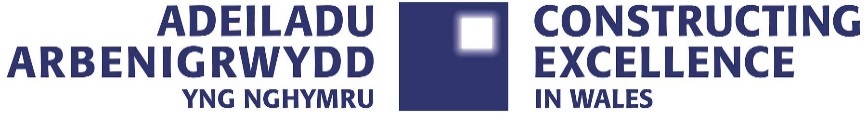 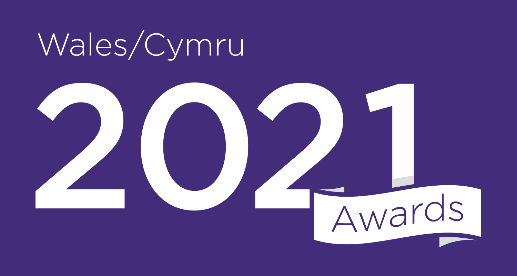 Digital Construction Award 2021CONSTRUCTING EXCELLENCE IN AWARDS ENTRY FORMPlease read and understand the criteria and guidelines before completing this form. Guidelines on ‘How to Enter’ can be found herePlease remember that:Information above the specified word limits will not be taken into consideration.Charts and photos should be embedded in the word document where possible (captions are not part of the word count). Total submission length - maximum 15 pages.Please consider nominating an SME you have worked with for the SME of the Year award the name of the company can be inserted below and you complete the section at the end of this entry form. Appendices will not be reviewed as part of the submission.Please submit your completed entry form via email to awards@cewales.org.uk by the closing date of 19th April 2021 at middayCategory Description:Digital Construction embraces BIM, GIS, Big Data and other evolving technological advancements.  Technology has transformed the world we live in and has potential to revolutionise the construction industry. This category rewards organisations, projects or initiatives that have adopted, advanced and achieved excellence in Digital Construction.Judges will be looking for examples of how the adoption of collaborative digital processes has dramatically improved the planning, design, fabrication, construction and operation of built facilities or infrastructure:Great examples of transformational digital construction will evidence:Integrated and collaborative teams, with early engagement of the supply chain.Sharing of information through common data environments and system integration.Innovative tools, methods and processes that capture, manipulate and exploit data across the entireproject team and through the construction phase and into the in-use operational phase.Evidence of improved performance and better outcomes compared to traditional methods through submission of objective measurement data.Demonstrable benefits to stakeholders over the lifecycle of the asset.Further guidance:The Constructing Excellence Awards ‘recognise the best and inspire the rest’ What makes your submission special?  We want to know if you are doing something new or different or doing something common to the industry but better than anyone else. It could be how you manage a specific process or a wide-ranging programme. It doesn’t need to be technologically cutting edge, but it does need to be exemplary.Can you demonstrate real benefits?We want data. You needn’t submit all your data, but we need to know that you have changed or achieved something through some measurable information. Did you do it better or with increased satisfaction to your clients?Is it honest?We are not looking for marketing information. We want real stories which give an honest summary of all the issues that you have overcome to deliver.Address the category criteria and make sure the judges understand:Actions: What actions were taken to deliver outstanding outcomes?
Impact: What results were achieved and what evidence can you provide?
Lessons learned: What lessons have been learned through this work and how have they been shared?Digital Construction Award 2021	CONSTRUCTING EXCELLENCE IN WALES AWARDS ENTRY FORM			       SECTION 1 OF 4If your entry relates to a project:  complete sections 1, 2 and 4.  If your entry relates to an organisation:  complete section 1, 3 and 4.  Maximum 70 characters (with spaces). This name will be on the award if successful.Applicant’s contact details:Organisations to be credited:Please list the client related to this submission:Please list all organisations that should be credited in relation to this submission:IMPORTANT:     Logos – please supply HIGH QUALITY .eps or .jpeg logo files for ALL organisations mentioned. These logos     will be etched onto the glass trophies presented to winners.Digital Construction Award 2021	CONSTRUCTING EXCELLENCE IN WALES AWARDS ENTRY FORM	                              PROJECT DETAILS │ SECTION 2 OF 4ORGANISATION / INITIATIVE DETAILS │ SECTION 3 OF 4Digital Construction Award 2021	CONSTRUCTING EXCELLENCE IN WALES AWARDS ENTRY FORM	             YOUR SUBMISSION │ SECTION 4 OF 4Please note: if you are unable to insert images directly into the cell, please use space between each question to insert images.Entry Checklist:   Completed entry form – low resolution images can be embedded to support your entry.   Logos – for all key parties that should be recognised for the award (original .eps files).   High resolution images (print quality) – up to 5 photos. Click here for entry guidelines Contact:  Susan Selkirk on 07553347099 or email awards@cewales.org.ukEntry nameNameOrganisation EmailTelephoneAddressPostcodeClientContact name EmailOrganisationContact name EmailOrganisationContact name EmailOrganisationContact name EmailOrganisationContact name EmailOrganisationContact name EmailPlease consider nominating an SME below and complete the *section beneath the questions. Please consider nominating an SME below and complete the *section beneath the questions. Please consider nominating an SME below and complete the *section beneath the questions. OrganisationNumber of employeesContactE-mail:     Project nameProject locationProject timescales or phaseStart date: End date: Project contract valueType of work (e.g. new build, refurb)Type of client (e.g. housing association, developer, gov. department)Construction product (e.g. school, housing, road)Approx. m2Organisation / initiative nameLocationType of organization (e.g. housing association, developer, government department, contractor, consultant)Number of staffCompany turnoverSummary (max. 500 words) * Please provide a clear summary of all key messages and aspects of the submission. This section will be used for marketing purposes. A clear and full answer ensures we showcase your project effectively. *Guidance questions: What makes this project a winning entry?  Why do you think this work stands out from the crowd? How do you suggest we share this with the industry?Background: Describe the circumstances or challenges that led to digital methods/solutions being employed in relation to this entry. (max. 250 words)How have all parties been involved throughout the project’s life? (max. 250 words) How have you shared data throughout this submission? (max. 250 words) What approaches have you used to collaborate up and down the supply chain and into end use? (max. 250 words) How have you evaluated your outcomes to evidence they are better than a traditional, less digital approach? (max. 250 words) How will your initiative benefit stakeholders beyond the project and into the whole life cycle? (max. 250 words) 3 winning facts about your submissionEnsure you highlight 3 key achievements. This may be published by Constructing Excellence.3 winning facts about your submissionEnsure you highlight 3 key achievements. This may be published by Constructing Excellence.123*Nominated SME (Maximum 200 words)Judges are looking for an exemplary organisation with 249 or less employees and with turnover less than €50 million. In no more than 200 words please state why you think this company is worthy of winning this award. NB Entry form will be completed by the nominated SME which can be found at here